Arreglo de La Haya relativo al registro internacional de dibujos y modelos industrialesPosibilidad de enviar correcciones de irregularidades en línea y otras mejoras significtivas al E-Filing Portfolio Manager Por el presente aviso, se informa a los usuarios que han presentado solicitudes internacionales por medio de la interfaz de presentación electrónica (E-filing) de que, a partir del 30 de marzo de 2016, se ha puesto en marcha una nueva versión E-filing Portfolio Manager (versión 2.3), que les permite:–	enviar correcciones de irregularidades o errores (incluyendo reproducciones y documentos corregidos) a la Oficina Internacional;–	recibir y descargar notificaciones de la Oficina Internacional relativas a sus solicitudes internacionales;  y–	obtener en tiempo real información de la situación actual de sus solicitudes internacionales.Estas nuevas funciones estarán disponibles para las solicitudes presentadas a partir del 30 de marzo de 2016.

MECANISMO DE NOTIFICACIÓNCuando esté disponible una notificación relativa a una solicitud internacional presentada mediante la interfaz electrónica de presentación de solicitudes, el usuario que ha presentado la solicitud internacional recibirá un aviso por correo electrónico.  La dirección de correo-e utilizada será la que se ha usado para crear la cuenta de usuario.  En el aviso se invitará a conectarse a un entorno seguro a fin de consultar la notificación.  Por razones de seguridad, en el aviso enviado por correo-e no se incluirán archivos adjuntos o enlaces.La Oficina Internacional seguirá enviando notificaciones por correo ordinario en todos los casos.GUÍALa ﻿Guía para la presentación electrónica de solicitudes (E–Filing tutorial), disponible en el sitio web de la Organización Mundial de la Propiedad Intelectual  (OMPI), en http://www.wipo.int/hague/es/how_to/efiling_tutorial/index.html, se actualizará gradualmente para incluir las instrucciones necesarias para navegar por las nuevas funciones del E-filing Portfolio Manager.30 de marzo de 2016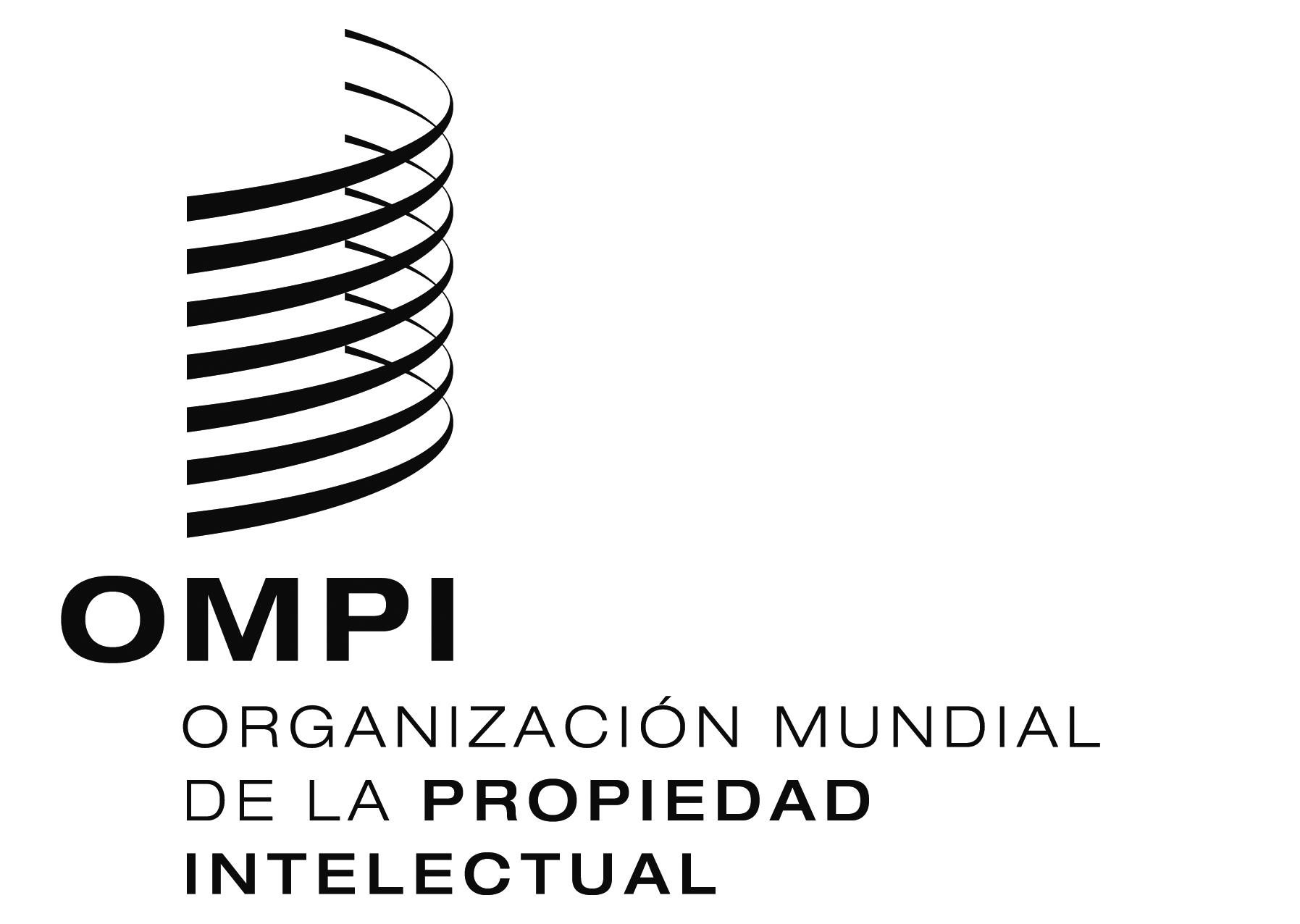 AVISO Nº 5/2016  AVISO Nº 5/2016  AVISO Nº 5/2016  